 Направления методической работы МУЦ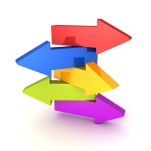 1. Опытно-экспериментальная и экспериментальная деятельностьфункционирование экспериментальной площадки, совместная с  педагогическими работниками инновационная, опытно-экспериментальная  деятельность,методическое руководство нововведениями,стимулирование педагогического поиска, инноваций,конструирование путей развития Центр,2. Научно-методическое обеспечение образовательного процесса участие, подготовка и проведение районных и городских научно-практических семинаров  по проблемам    педагогической деятельности (интеграция, инновации в дополнительном образовании детей и др.),апробирование и внедрение новых содержательно-организационных методических средств, обеспечивающих результативность работы, разработка методических рекомендаций для педагогов по актуальным проблемам педагогической науки и практики.3. Информационно-методическая деятельностьконсультирование педагогических работников по актуальным проблемам педагогической науки и практики,поиск эффективных методов, современных продуктивных образовательных технологий,
• создание электронного методкабинета,систематизация накопленных и авторских методических материалов: учебно-методического комплекса учреждения, информационно-методическое просвещение образовательной деятельности,информационно-методическая работа по заданиям вышестоящих органов управления.4. Программирование и планирование деятельностиработа по педагогическому проектированию, психолого-педагогической диагностике,моделирование желаемого облика системы или деятельности в учреждении в целом, по направленностям,  дополнительным образовательным программам,методическое сопровождение дополнительных образовательных программ,проведение смотров учебно-дидактических комплексов педагогов,разработка и описание интегрированных, комплексных программ,экспертная оценка авторских дополнительных образовательных программ.5. Повышение профессионального уровня педагоговметодическое обучение молодых специалистов,организация  методологических, семинаров-практикумов для педагогов, участников экспериментальной деятельности,методическое сопровождение участия педагогических работников в городских конкурсах,разработка  и проведение новых педагогических мастерских, методических семинаров, практикумов, сценариев деловых игр,методическое сопровождение процессов аттестации,6. Мониторинговая деятельностьразработка критериальной базы мониторинга,подбор и разработка диагностических средств,анализ и обработка данных мониторинга,методическая работа по психолого-педагогической диагностике.